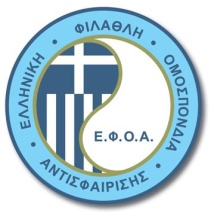 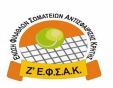 ΑΙΤΗΣΗ ΣΥΜΜΕΤΟΧΗΣΣΧΟΛΗ ΔΙΑΙΤΗΣΙΑΣ ΤΕΝΙΣ «NATIONAL SCHOOL»……………………………………………ΣτοιχείαΕπώνυμο: ________________________Όνομα: __________________________Διεύθυνση κατοικίας: ______________________________________________Τ.Κ:_______ Πόλη:__________________________Τηλ. Κινητό: _______________________________ E-mail: ___________________________________Ημερομηνία γέννησης: _____________________Λίγα λόγια (προαιρετικά) για πιθανή εμπειρία στο τένις ή στη διαιτησία:__________________________________________________________________________________________________________________________________________________________________Βασική γνώση της Αγγλικής γλώσσας, ΝΑΙ ή ΟΧΙ: ______________Ημερομηνία :Αποστολή στο e-mail της Ζ΄ ΄ Ένωσης : info@zenositennis.gr 